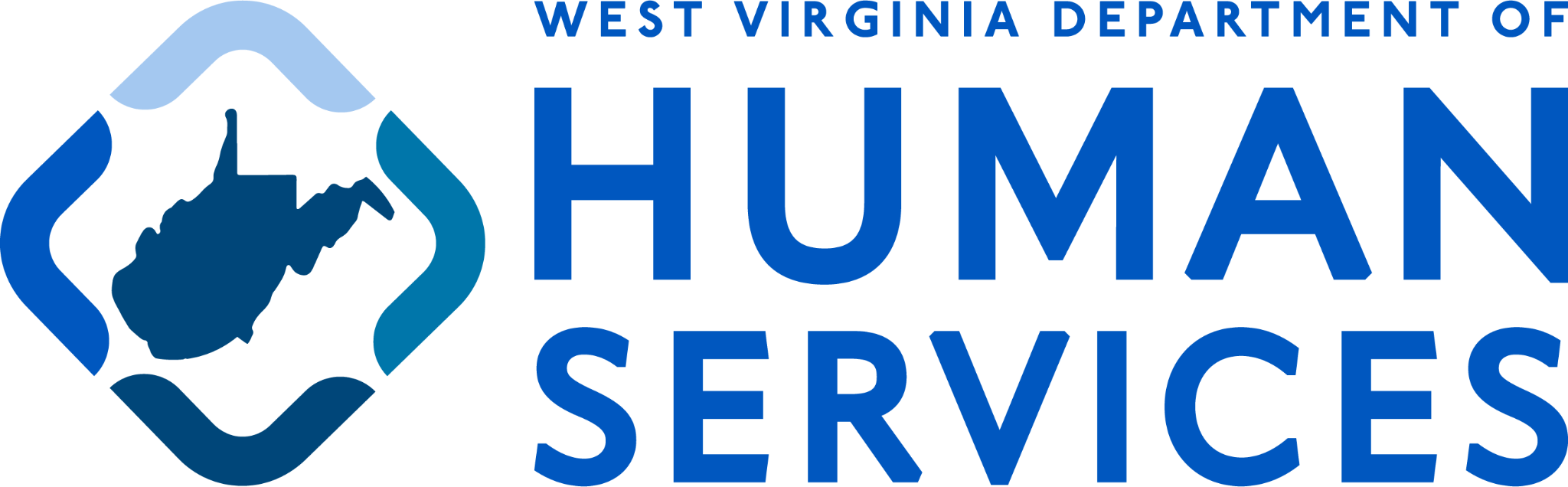  				Adult Family Care Physician’s LetterApplicant’s Name:Address:Dear ENTER PHYSICIAN’S NAME:The above-named individual has applied to become or is currently an Adult Family Care provider for the State of West Virginia Department of Human Services, Bureau for Social Services. If approved, one to three vulnerable adults may be placed in their home. Please complete the following information for the individual named and return it to the listed address within ten days. Questions regarding this form may be directed to the Adult Family Care homefinder at the telephone number indicated below.West Virginia Department of Human ServicesENTER AFC HOMEFINDER NAMEENTER TELEPHONE NUMBER I certify that I have examined the individual named above and that     		Yes  [  ]to the best of my knowledge, he/she is free of communicable diseases:          	No  [  ]I certify that he/she is physically and mentally able to care for adults     		 Yes [  ]placed in their home by the Department of Human Services: 		     	 No [  ]Limitations: (please specify)						(Signature)						(Physician’s name-please type/print)
						(Date completed)						Sincerely,HOMEFINDER NAME TITLE ADDRESS STATE OF WEST VIRGINIADEPARTMENT OF HUMAN SERVICESBUREAU FOR SOCIAL SERVICES(Enter District Office)STATE OF WEST VIRGINIADEPARTMENT OF HUMAN SERVICESBUREAU FOR SOCIAL SERVICES(Enter District Office)STATE OF WEST VIRGINIADEPARTMENT OF HUMAN SERVICESBUREAU FOR SOCIAL SERVICES(Enter District Office)